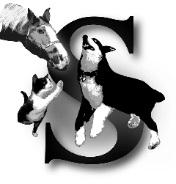 Sutherlin Veterinary HospitalDr. Mary HerreraNew Client InformationOwner (s) Name_____________________________________________________Mailing Address ____________________________________________________City_____________________________ State___ Zip Code__________________Cell Phone ________________________ Home Phone______________________Email Address_______________________________________________________Employer________________________ Phone Number______________________Pet(s) InformationPet Name________________________ Dog__ Cat__ Male__ Female__ Altered__Breed_______________________ Color______________ DOB/Age___________Date of last DHPP, Lepto, Rabies OR FVRCP, Rabies Vaccines_______________Pet Name________________________ Dog__ Cat__ Male__ Female__ Altered__Breed_______________________ Color______________ DOB/Age___________Date of last DHPP, Lepto, Rabies OR FVRCP, Rabies Vaccines_______________Pet Name________________________ Dog__ Cat__ Male__ Female__ Altered__Breed_______________________ Color______________ DOB/Age___________Date of last DHPP, Lepto, Rabies OR FVRCP,  Rabies Vaccines_______________It is our policy to provide you with a written estimate of fees for any case in which hospitilazation, in house treatment, emergency care, surgery or other means of care are necessary for your pet. A deposit is required prior to treatment when your animal is hospitalized.Payment is always due at the time of service. We do not allow “charging” on client’s accounts.There is also a $25.00 no call, no show policy in our office. We require 24-hour notice if you are cancelling an appointment. This fee will be billed immediately and due before your next scheduled appointment. By my signature below I acknowledge these policies and agree to them.Signature_______________________________________________ Date__________________